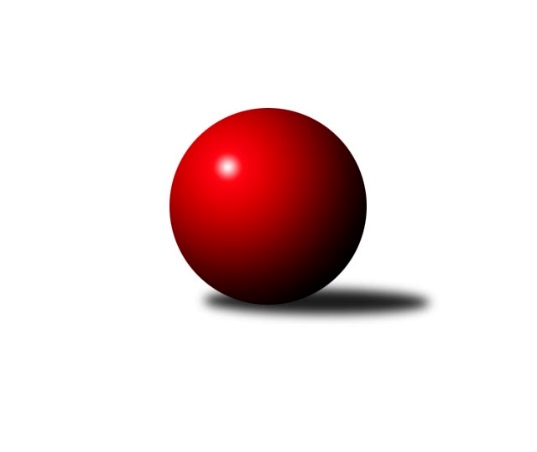 Č.14Ročník 2021/2022	18.6.2024 Severomoravská divize 2021/2022Statistika 14. kolaTabulka družstev:		družstvo	záp	výh	rem	proh	skore	sety	průměr	body	plné	dorážka	chyby	1.	KK Šumperk A	14	10	1	3	74.0 : 38.0 	(106.5 : 61.5)	2674	21	1836	838	33.1	2.	SKK Jeseník ˝A˝	14	10	1	3	66.5 : 45.5 	(94.5 : 73.5)	2573	21	1773	801	35.7	3.	TJ Spartak Bílovec ˝A˝	14	9	1	4	72.0 : 40.0 	(101.5 : 66.5)	2638	19	1797	841	29.6	4.	SKK Ostrava ˝A˝	14	9	1	4	69.5 : 42.5 	(92.0 : 76.0)	2547	19	1762	785	33.6	5.	TJ Horní Benešov ˝D˝	14	7	0	7	56.0 : 56.0 	(86.5 : 81.5)	2445	14	1717	728	49.1	6.	TJ Sokol Bohumín ˝B˝	14	6	0	8	48.5 : 63.5 	(72.5 : 95.5)	2531	12	1771	759	45.9	7.	TJ Michalkovice A	14	6	0	8	47.0 : 65.0 	(74.5 : 93.5)	2524	12	1770	754	46.9	8.	TJ Sokol Sedlnice ˝A˝	14	5	1	8	50.5 : 61.5 	(81.0 : 87.0)	2515	11	1737	778	37.1	9.	TJ VOKD Poruba ˝A˝	14	5	1	8	44.0 : 68.0 	(70.5 : 97.5)	2496	11	1738	757	48.6	10.	HKK Olomouc ˝B˝	14	5	0	9	52.0 : 60.0 	(84.0 : 84.0)	2525	10	1760	765	42.7	11.	TJ Opava ˝B˝	14	5	0	9	43.5 : 68.5 	(69.5 : 98.5)	2531	10	1759	772	44.9	12.	TJ Odry ˝B˝	14	4	0	10	48.5 : 63.5 	(75.0 : 93.0)	2534	8	1758	776	41.8Tabulka doma:		družstvo	záp	výh	rem	proh	skore	sety	průměr	body	maximum	minimum	1.	SKK Ostrava ˝A˝	7	6	1	0	42.5 : 13.5 	(54.0 : 30.0)	2430	13	2478	2371	2.	KK Šumperk A	7	6	1	0	42.0 : 14.0 	(58.5 : 25.5)	2752	13	2865	2609	3.	TJ Spartak Bílovec ˝A˝	7	6	1	0	42.0 : 14.0 	(57.5 : 26.5)	2646	13	2724	2593	4.	SKK Jeseník ˝A˝	7	6	0	1	39.5 : 16.5 	(51.5 : 32.5)	2709	12	2777	2620	5.	TJ Horní Benešov ˝D˝	7	6	0	1	38.0 : 18.0 	(47.0 : 37.0)	2632	12	2722	2577	6.	TJ Michalkovice A	7	5	0	2	32.0 : 24.0 	(41.5 : 42.5)	2403	10	2486	2343	7.	TJ Sokol Bohumín ˝B˝	7	4	0	3	29.0 : 27.0 	(42.5 : 41.5)	2530	8	2588	2490	8.	TJ VOKD Poruba ˝A˝	7	4	0	3	27.0 : 29.0 	(43.0 : 41.0)	2503	8	2567	2424	9.	TJ Opava ˝B˝	7	4	0	3	26.5 : 29.5 	(40.5 : 43.5)	2589	8	2645	2520	10.	TJ Odry ˝B˝	7	3	0	4	31.5 : 24.5 	(42.5 : 41.5)	2615	6	2731	2536	11.	HKK Olomouc ˝B˝	7	3	0	4	30.0 : 26.0 	(44.5 : 39.5)	2597	6	2716	2382	12.	TJ Sokol Sedlnice ˝A˝	7	3	0	4	25.0 : 31.0 	(42.5 : 41.5)	2521	6	2551	2455Tabulka venku:		družstvo	záp	výh	rem	proh	skore	sety	průměr	body	maximum	minimum	1.	SKK Jeseník ˝A˝	7	4	1	2	27.0 : 29.0 	(43.0 : 41.0)	2554	9	2665	2250	2.	KK Šumperk A	7	4	0	3	32.0 : 24.0 	(48.0 : 36.0)	2662	8	2787	2564	3.	TJ Spartak Bílovec ˝A˝	7	3	0	4	30.0 : 26.0 	(44.0 : 40.0)	2636	6	2759	2443	4.	SKK Ostrava ˝A˝	7	3	0	4	27.0 : 29.0 	(38.0 : 46.0)	2564	6	2647	2467	5.	TJ Sokol Sedlnice ˝A˝	7	2	1	4	25.5 : 30.5 	(38.5 : 45.5)	2514	5	2620	2334	6.	HKK Olomouc ˝B˝	7	2	0	5	22.0 : 34.0 	(39.5 : 44.5)	2515	4	2663	2335	7.	TJ Sokol Bohumín ˝B˝	7	2	0	5	19.5 : 36.5 	(30.0 : 54.0)	2531	4	2657	2327	8.	TJ VOKD Poruba ˝A˝	7	1	1	5	17.0 : 39.0 	(27.5 : 56.5)	2495	3	2597	2356	9.	TJ Horní Benešov ˝D˝	7	1	0	6	18.0 : 38.0 	(39.5 : 44.5)	2418	2	2550	2314	10.	TJ Odry ˝B˝	7	1	0	6	17.0 : 39.0 	(32.5 : 51.5)	2523	2	2621	2374	11.	TJ Opava ˝B˝	7	1	0	6	17.0 : 39.0 	(29.0 : 55.0)	2523	2	2728	2403	12.	TJ Michalkovice A	7	1	0	6	15.0 : 41.0 	(33.0 : 51.0)	2542	2	2661	2465Tabulka podzimní části:		družstvo	záp	výh	rem	proh	skore	sety	průměr	body	doma	venku	1.	SKK Jeseník ˝A˝	11	9	0	2	54.5 : 33.5 	(79.0 : 53.0)	2615	18 	5 	0 	1 	4 	0 	1	2.	TJ Spartak Bílovec ˝A˝	11	8	0	3	59.0 : 29.0 	(83.0 : 49.0)	2655	16 	5 	0 	0 	3 	0 	3	3.	KK Šumperk A	11	7	1	3	54.0 : 34.0 	(80.5 : 51.5)	2679	15 	4 	1 	0 	3 	0 	3	4.	SKK Ostrava ˝A˝	11	7	1	3	53.5 : 34.5 	(70.5 : 61.5)	2547	15 	4 	1 	0 	3 	0 	3	5.	TJ Horní Benešov ˝D˝	11	6	0	5	46.0 : 42.0 	(67.5 : 64.5)	2482	12 	5 	0 	1 	1 	0 	4	6.	TJ Sokol Sedlnice ˝A˝	11	5	1	5	44.5 : 43.5 	(69.5 : 62.5)	2520	11 	3 	0 	2 	2 	1 	3	7.	HKK Olomouc ˝B˝	11	5	0	6	45.0 : 43.0 	(67.5 : 64.5)	2535	10 	3 	0 	3 	2 	0 	3	8.	TJ Opava ˝B˝	11	4	0	7	36.5 : 51.5 	(57.0 : 75.0)	2516	8 	3 	0 	3 	1 	0 	4	9.	TJ Michalkovice A	11	4	0	7	35.0 : 53.0 	(57.5 : 74.5)	2507	8 	3 	0 	2 	1 	0 	5	10.	TJ VOKD Poruba ˝A˝	11	3	1	7	31.0 : 57.0 	(51.0 : 81.0)	2496	7 	3 	0 	3 	0 	1 	4	11.	TJ Odry ˝B˝	11	3	0	8	38.5 : 49.5 	(61.0 : 71.0)	2527	6 	2 	0 	4 	1 	0 	4	12.	TJ Sokol Bohumín ˝B˝	11	3	0	8	30.5 : 57.5 	(48.0 : 84.0)	2512	6 	2 	0 	3 	1 	0 	5Tabulka jarní části:		družstvo	záp	výh	rem	proh	skore	sety	průměr	body	doma	venku	1.	KK Šumperk A	3	3	0	0	20.0 : 4.0 	(26.0 : 10.0)	2705	6 	2 	0 	0 	1 	0 	0 	2.	TJ Sokol Bohumín ˝B˝	3	3	0	0	18.0 : 6.0 	(24.5 : 11.5)	2602	6 	2 	0 	0 	1 	0 	0 	3.	SKK Ostrava ˝A˝	3	2	0	1	16.0 : 8.0 	(21.5 : 14.5)	2493	4 	2 	0 	0 	0 	0 	1 	4.	TJ VOKD Poruba ˝A˝	3	2	0	1	13.0 : 11.0 	(19.5 : 16.5)	2511	4 	1 	0 	0 	1 	0 	1 	5.	TJ Michalkovice A	3	2	0	1	12.0 : 12.0 	(17.0 : 19.0)	2513	4 	2 	0 	0 	0 	0 	1 	6.	TJ Spartak Bílovec ˝A˝	3	1	1	1	13.0 : 11.0 	(18.5 : 17.5)	2566	3 	1 	1 	0 	0 	0 	1 	7.	SKK Jeseník ˝A˝	3	1	1	1	12.0 : 12.0 	(15.5 : 20.5)	2550	3 	1 	0 	0 	0 	1 	1 	8.	TJ Horní Benešov ˝D˝	3	1	0	2	10.0 : 14.0 	(19.0 : 17.0)	2422	2 	1 	0 	0 	0 	0 	2 	9.	TJ Odry ˝B˝	3	1	0	2	10.0 : 14.0 	(14.0 : 22.0)	2587	2 	1 	0 	0 	0 	0 	2 	10.	TJ Opava ˝B˝	3	1	0	2	7.0 : 17.0 	(12.5 : 23.5)	2594	2 	1 	0 	0 	0 	0 	2 	11.	HKK Olomouc ˝B˝	3	0	0	3	7.0 : 17.0 	(16.5 : 19.5)	2535	0 	0 	0 	1 	0 	0 	2 	12.	TJ Sokol Sedlnice ˝A˝	3	0	0	3	6.0 : 18.0 	(11.5 : 24.5)	2496	0 	0 	0 	2 	0 	0 	1 Zisk bodů pro družstvo:		jméno hráče	družstvo	body	zápasy	v %	dílčí body	sety	v %	1.	Jiří Trnka 	SKK Ostrava ˝A˝ 	11.5	/	14	(82%)	21	/	28	(75%)	2.	Pavel Heinisch 	KK Šumperk A 	11	/	14	(79%)	20	/	28	(71%)	3.	Michal Smejkal 	SKK Jeseník ˝A˝ 	11	/	14	(79%)	20	/	28	(71%)	4.	Tomáš Binar 	TJ Spartak Bílovec ˝A˝ 	10	/	13	(77%)	16	/	26	(62%)	5.	Lada Péli 	TJ Sokol Bohumín ˝B˝ 	10	/	13	(77%)	16	/	26	(62%)	6.	Jiří Kratoš 	TJ VOKD Poruba ˝A˝ 	10	/	14	(71%)	19	/	28	(68%)	7.	Milan Janyška 	TJ Sokol Sedlnice ˝A˝ 	10	/	14	(71%)	17	/	28	(61%)	8.	Petr Rak 	TJ Horní Benešov ˝D˝ 	10	/	14	(71%)	16	/	28	(57%)	9.	Petr Číž 	TJ Spartak Bílovec ˝A˝ 	9	/	12	(75%)	16.5	/	24	(69%)	10.	Michal Blažek 	TJ Horní Benešov ˝D˝ 	9	/	13	(69%)	18	/	26	(69%)	11.	Michal Blinka 	SKK Ostrava ˝A˝ 	9	/	13	(69%)	17	/	26	(65%)	12.	Miroslav Mikulský 	TJ Sokol Sedlnice ˝A˝ 	8.5	/	11	(77%)	15	/	22	(68%)	13.	Michal Kudela 	TJ Spartak Bílovec ˝A˝ 	8.5	/	13	(65%)	18	/	26	(69%)	14.	František Habrman 	KK Šumperk A 	8	/	11	(73%)	15.5	/	22	(70%)	15.	Dušan Říha 	HKK Olomouc ˝B˝ 	8	/	11	(73%)	12	/	22	(55%)	16.	Rostislav Biolek 	KK Šumperk A 	8	/	12	(67%)	16	/	24	(67%)	17.	Jiří Fárek 	SKK Jeseník ˝A˝ 	8	/	12	(67%)	14	/	24	(58%)	18.	Pavel Hrabec 	TJ VOKD Poruba ˝A˝ 	8	/	12	(67%)	13	/	24	(54%)	19.	Jaromír Rabenseifner 	KK Šumperk A 	8	/	13	(62%)	17	/	26	(65%)	20.	Ladislav Petr 	TJ Sokol Sedlnice ˝A˝ 	8	/	13	(62%)	16.5	/	26	(63%)	21.	David Binar 	TJ Spartak Bílovec ˝A˝ 	8	/	13	(62%)	15.5	/	26	(60%)	22.	Milan Sekanina 	HKK Olomouc ˝B˝ 	8	/	14	(57%)	16.5	/	28	(59%)	23.	Milan Zezulka 	TJ Spartak Bílovec ˝A˝ 	7	/	11	(64%)	14	/	22	(64%)	24.	Daniel Dudek 	TJ Michalkovice A 	7	/	11	(64%)	13.5	/	22	(61%)	25.	Josef Šrámek 	HKK Olomouc ˝B˝ 	7	/	12	(58%)	15	/	24	(63%)	26.	Ondřej Gajdičiar 	TJ Odry ˝B˝ 	7	/	12	(58%)	12.5	/	24	(52%)	27.	Martin Švrčina 	TJ Horní Benešov ˝D˝ 	7	/	13	(54%)	16	/	26	(62%)	28.	Aleš Fischer 	TJ Opava ˝B˝ 	7	/	13	(54%)	13	/	26	(50%)	29.	Zdeněk Smrža 	TJ Horní Benešov ˝D˝ 	7	/	13	(54%)	10	/	26	(38%)	30.	Leopold Jašek 	HKK Olomouc ˝B˝ 	7	/	14	(50%)	11.5	/	28	(41%)	31.	Pavel Martinec 	TJ Opava ˝B˝ 	6.5	/	13	(50%)	15	/	26	(58%)	32.	Pavel Hannig 	SKK Jeseník ˝A˝ 	6	/	9	(67%)	13	/	18	(72%)	33.	Štefan Dendis 	TJ Sokol Bohumín ˝B˝ 	6	/	10	(60%)	10	/	20	(50%)	34.	Vojtěch Rozkopal 	TJ Odry ˝B˝ 	6	/	10	(60%)	9	/	20	(45%)	35.	Antonín Fabík 	TJ Spartak Bílovec ˝A˝ 	6	/	11	(55%)	9.5	/	22	(43%)	36.	Martin Ščerba 	TJ Michalkovice A 	6	/	11	(55%)	9.5	/	22	(43%)	37.	Jana Frydrychová 	TJ Odry ˝B˝ 	6	/	11	(55%)	9	/	22	(41%)	38.	Josef Jurášek 	TJ Michalkovice A 	6	/	12	(50%)	14	/	24	(58%)	39.	Miroslav Složil 	SKK Ostrava ˝A˝ 	6	/	12	(50%)	12.5	/	24	(52%)	40.	Jan Pavlosek 	SKK Ostrava ˝A˝ 	6	/	12	(50%)	12	/	24	(50%)	41.	Radek Foltýn 	SKK Ostrava ˝A˝ 	6	/	12	(50%)	10	/	24	(42%)	42.	Stanislav Ovšák 	TJ Odry ˝B˝ 	6	/	13	(46%)	11.5	/	26	(44%)	43.	Gustav Vojtek 	KK Šumperk A 	6	/	14	(43%)	14	/	28	(50%)	44.	Jiří Řepecký 	TJ Michalkovice A 	6	/	14	(43%)	11.5	/	28	(41%)	45.	Rudolf Haim 	TJ Opava ˝B˝ 	6	/	14	(43%)	9	/	28	(32%)	46.	Václav Smejkal 	SKK Jeseník ˝A˝ 	5.5	/	11	(50%)	14	/	22	(64%)	47.	Svatopluk Kříž 	TJ Opava ˝B˝ 	5	/	6	(83%)	7	/	12	(58%)	48.	Michal Bezruč 	TJ VOKD Poruba ˝A˝ 	5	/	12	(42%)	10	/	24	(42%)	49.	Rostislav Kletenský 	TJ Sokol Sedlnice ˝A˝ 	5	/	12	(42%)	7	/	24	(29%)	50.	Libor Krajčí 	TJ Sokol Bohumín ˝B˝ 	5	/	13	(38%)	11	/	26	(42%)	51.	Michaela Tobolová 	TJ Sokol Sedlnice ˝A˝ 	5	/	13	(38%)	11	/	26	(42%)	52.	Jaromír Hendrych 	TJ Horní Benešov ˝D˝ 	5	/	14	(36%)	14.5	/	28	(52%)	53.	Jaromíra Smejkalová 	SKK Jeseník ˝A˝ 	5	/	14	(36%)	14	/	28	(50%)	54.	Dalibor Hamrozy 	TJ Sokol Bohumín ˝B˝ 	4.5	/	11	(41%)	9	/	22	(41%)	55.	Jaroslav Vymazal 	KK Šumperk A 	4	/	4	(100%)	8	/	8	(100%)	56.	Miroslav Vala 	SKK Jeseník ˝A˝ 	4	/	7	(57%)	8.5	/	14	(61%)	57.	Radek Hejtman 	HKK Olomouc ˝B˝ 	4	/	7	(57%)	8.5	/	14	(61%)	58.	Lukáš Dadák 	HKK Olomouc ˝B˝ 	4	/	7	(57%)	7.5	/	14	(54%)	59.	Miroslav Pytel 	SKK Ostrava ˝A˝ 	4	/	7	(57%)	5.5	/	14	(39%)	60.	Michal Zych 	TJ Sokol Bohumín ˝B˝ 	4	/	8	(50%)	8	/	16	(50%)	61.	David Láčík 	TJ Horní Benešov ˝D˝ 	4	/	9	(44%)	11	/	18	(61%)	62.	Jiří Madecký 	TJ Odry ˝B˝ 	4	/	10	(40%)	10.5	/	20	(53%)	63.	Karel Šnajdárek 	TJ Odry ˝B˝ 	4	/	10	(40%)	5	/	20	(25%)	64.	Jan Strnadel 	TJ Opava ˝B˝ 	4	/	12	(33%)	8	/	24	(33%)	65.	Lukáš Trojek 	TJ VOKD Poruba ˝A˝ 	4	/	13	(31%)	8	/	26	(31%)	66.	Jan Kučák 	TJ Odry ˝B˝ 	3.5	/	9	(39%)	9	/	18	(50%)	67.	Vladimír Štacha 	TJ Spartak Bílovec ˝A˝ 	3	/	4	(75%)	6	/	8	(75%)	68.	Jiří Koloděj 	SKK Ostrava ˝A˝ 	3	/	4	(75%)	5	/	8	(63%)	69.	Petra Rosypalová 	SKK Jeseník ˝A˝ 	3	/	4	(75%)	4	/	8	(50%)	70.	Daniel Malina 	TJ Odry ˝B˝ 	3	/	5	(60%)	5.5	/	10	(55%)	71.	Jan Stuchlík 	TJ Sokol Sedlnice ˝A˝ 	3	/	9	(33%)	9	/	18	(50%)	72.	Miroslav Smrčka 	KK Šumperk A 	3	/	9	(33%)	8	/	18	(44%)	73.	Josef Linhart 	TJ Michalkovice A 	3	/	10	(30%)	7	/	20	(35%)	74.	Zdeněk Chlopčík 	TJ Opava ˝B˝ 	3	/	12	(25%)	10.5	/	24	(44%)	75.	Radek Malíšek 	HKK Olomouc ˝B˝ 	3	/	13	(23%)	11	/	26	(42%)	76.	Jáchym Kratoš 	TJ VOKD Poruba ˝A˝ 	3	/	13	(23%)	8.5	/	26	(33%)	77.	Petr Řepecký 	TJ Michalkovice A 	3	/	14	(21%)	8	/	28	(29%)	78.	Filip Sýkora 	TJ Spartak Bílovec ˝A˝ 	2.5	/	7	(36%)	6	/	14	(43%)	79.	Jaroslav Sedlář 	KK Šumperk A 	2	/	3	(67%)	5	/	6	(83%)	80.	Fridrich Péli 	TJ Sokol Bohumín ˝B˝ 	2	/	3	(67%)	3	/	6	(50%)	81.	Petra Rosypalová 	SKK Jeseník ˝A˝ 	2	/	4	(50%)	2.5	/	8	(31%)	82.	Martina Honlová 	TJ Sokol Bohumín ˝B˝ 	2	/	5	(40%)	5	/	10	(50%)	83.	Vladimír Korta 	SKK Ostrava ˝A˝ 	2	/	6	(33%)	6	/	12	(50%)	84.	Petr Řepecký 	TJ Michalkovice A 	2	/	7	(29%)	5	/	14	(36%)	85.	Martin Skopal 	TJ VOKD Poruba ˝A˝ 	2	/	12	(17%)	5	/	24	(21%)	86.	Michal Gajdík 	KK Šumperk A 	1	/	1	(100%)	1	/	2	(50%)	87.	Jozef Kuzma 	TJ Sokol Bohumín ˝B˝ 	1	/	2	(50%)	3	/	4	(75%)	88.	Jan Ščerba 	TJ Michalkovice A 	1	/	2	(50%)	3	/	4	(75%)	89.	Rostislav Bareš 	TJ VOKD Poruba ˝A˝ 	1	/	2	(50%)	2	/	4	(50%)	90.	David Stareček 	TJ VOKD Poruba ˝A˝ 	1	/	2	(50%)	2	/	4	(50%)	91.	Libor Pšenica 	TJ Michalkovice A 	1	/	2	(50%)	2	/	4	(50%)	92.	Marie Říhová 	HKK Olomouc ˝B˝ 	1	/	2	(50%)	1	/	4	(25%)	93.	Tomáš Polášek 	SKK Ostrava ˝A˝ 	1	/	2	(50%)	1	/	4	(25%)	94.	Veronika Ovšáková 	TJ Odry ˝B˝ 	1	/	3	(33%)	3	/	6	(50%)	95.	Hana Zaškolná 	TJ Sokol Bohumín ˝B˝ 	1	/	3	(33%)	2.5	/	6	(42%)	96.	Adam Chvostek 	TJ Sokol Sedlnice ˝A˝ 	1	/	3	(33%)	1.5	/	6	(25%)	97.	Mariusz Gierczak 	TJ Opava ˝B˝ 	1	/	6	(17%)	4	/	12	(33%)	98.	Břetislav Mrkvica 	TJ Opava ˝B˝ 	1	/	8	(13%)	3	/	16	(19%)	99.	René Světlík 	TJ Sokol Bohumín ˝B˝ 	1	/	8	(13%)	2	/	16	(13%)	100.	Michal Svoboda 	HKK Olomouc ˝B˝ 	0	/	1	(0%)	1	/	2	(50%)	101.	Radim Bezruč 	TJ VOKD Poruba ˝A˝ 	0	/	1	(0%)	1	/	2	(50%)	102.	Jana Fousková 	SKK Jeseník ˝A˝ 	0	/	1	(0%)	1	/	2	(50%)	103.	Jiří Adamus 	TJ VOKD Poruba ˝A˝ 	0	/	1	(0%)	1	/	2	(50%)	104.	Roman Klímek 	TJ VOKD Poruba ˝A˝ 	0	/	1	(0%)	1	/	2	(50%)	105.	Miroslav Machalíček 	HKK Olomouc ˝B˝ 	0	/	1	(0%)	0	/	2	(0%)	106.	Václav Kladiva 	TJ Sokol Bohumín ˝B˝ 	0	/	1	(0%)	0	/	2	(0%)	107.	Jan Tögel 	HKK Olomouc ˝B˝ 	0	/	1	(0%)	0	/	2	(0%)	108.	Jan Frydrych 	TJ Odry ˝B˝ 	0	/	1	(0%)	0	/	2	(0%)	109.	Pavel Plaček 	TJ Sokol Bohumín ˝B˝ 	0	/	1	(0%)	0	/	2	(0%)	110.	David Juřica 	TJ Sokol Sedlnice ˝A˝ 	0	/	1	(0%)	0	/	2	(0%)	111.	Alena Kopecká 	HKK Olomouc ˝B˝ 	0	/	1	(0%)	0	/	2	(0%)	112.	Jaroslav Hrabuška 	TJ VOKD Poruba ˝A˝ 	0	/	1	(0%)	0	/	2	(0%)	113.	Milan Vymazal 	KK Šumperk A 	0	/	1	(0%)	0	/	2	(0%)	114.	René Kaňák 	KK Šumperk A 	0	/	1	(0%)	0	/	2	(0%)	115.	Jaroslav Chvostek 	TJ Sokol Sedlnice ˝A˝ 	0	/	1	(0%)	0	/	2	(0%)	116.	Lubomír Richter 	TJ Sokol Bohumín ˝B˝ 	0	/	2	(0%)	1	/	4	(25%)	117.	Zdeněk Žanda 	TJ Horní Benešov ˝D˝ 	0	/	2	(0%)	1	/	4	(25%)	118.	Alfréd Hermann 	TJ Sokol Bohumín ˝B˝ 	0	/	2	(0%)	1	/	4	(25%)	119.	Petr Šulák 	SKK Jeseník ˝A˝ 	0	/	2	(0%)	0	/	4	(0%)	120.	Renáta Janyšková 	TJ Sokol Sedlnice ˝A˝ 	0	/	3	(0%)	2	/	6	(33%)	121.	Pavla Hendrychová 	TJ Horní Benešov ˝D˝ 	0	/	3	(0%)	0	/	6	(0%)	122.	Petr Kowalczyk 	TJ Sokol Sedlnice ˝A˝ 	0	/	4	(0%)	2	/	8	(25%)	123.	Rostislav Cundrla 	SKK Jeseník ˝A˝ 	0	/	6	(0%)	3.5	/	12	(29%)Průměry na kuželnách:		kuželna	průměr	plné	dorážka	chyby	výkon na hráče	1.	SKK Jeseník, 1-4	2677	1830	846	34.9	(446.2)	2.	KK Šumperk, 1-4	2672	1835	837	41.5	(445.5)	3.	 Horní Benešov, 1-4	2624	1816	807	43.6	(437.4)	4.	TJ Valašské Meziříčí, 1-4	2607	1801	805	41.5	(434.5)	5.	TJ Opava, 1-4	2598	1798	799	43.4	(433.0)	6.	HKK Olomouc, 1-4	2593	1804	788	46.0	(432.2)	7.	TJ Spartak Bílovec, 1-2	2572	1774	798	37.8	(428.8)	8.	TJ Sokol Sedlnice, 1-2	2535	1737	797	31.6	(422.6)	9.	TJ Sokol Bohumín, 1-4	2529	1763	765	45.1	(421.5)	10.	TJ VOKD Poruba, 1-4	2508	1731	776	43.6	(418.0)	11.	SKK Ostrava, 1-2	2391	1653	738	33.5	(398.7)	12.	TJ Michalkovice, 1-2	2391	1688	702	46.6	(398.5)Nejlepší výkony na kuželnách:SKK Jeseník, 1-4SKK Jeseník ˝A˝	2777	8. kolo	Václav Smejkal 	SKK Jeseník ˝A˝	498	8. koloSKK Jeseník ˝A˝	2763	13. kolo	Miroslav Vala 	SKK Jeseník ˝A˝	496	2. koloTJ Opava ˝B˝	2728	4. kolo	Svatopluk Kříž 	TJ Opava ˝B˝	491	4. koloSKK Jeseník ˝A˝	2716	6. kolo	Michal Smejkal 	SKK Jeseník ˝A˝	490	6. koloSKK Jeseník ˝A˝	2706	2. kolo	Pavel Heinisch 	KK Šumperk A	489	8. koloSKK Jeseník ˝A˝	2704	10. kolo	Miroslav Vala 	SKK Jeseník ˝A˝	488	8. koloKK Šumperk A	2692	8. kolo	Petr Řepecký 	TJ Michalkovice A	481	13. koloSKK Jeseník ˝A˝	2678	9. kolo	Rudolf Haim 	TJ Opava ˝B˝	475	4. koloHKK Olomouc ˝B˝	2663	6. kolo	Petra Rosypalová 	SKK Jeseník ˝A˝	472	8. koloTJ Michalkovice A	2661	13. kolo	Václav Smejkal 	SKK Jeseník ˝A˝	472	10. koloKK Šumperk, 1-4KK Šumperk A	2865	10. kolo	Tomáš Binar 	TJ Spartak Bílovec ˝A˝	509	3. koloKK Šumperk A	2864	12. kolo	Rostislav Biolek 	KK Šumperk A	500	7. koloKK Šumperk A	2766	7. kolo	Jaromír Rabenseifner 	KK Šumperk A	497	7. koloKK Šumperk A	2729	5. kolo	Jaromír Rabenseifner 	KK Šumperk A	496	5. koloKK Šumperk A	2724	3. kolo	František Habrman 	KK Šumperk A	495	10. koloTJ Spartak Bílovec ˝A˝	2717	3. kolo	Jaromír Rabenseifner 	KK Šumperk A	493	12. koloKK Šumperk A	2707	14. kolo	Miroslav Smrčka 	KK Šumperk A	492	10. koloTJ Opava ˝B˝	2609	12. kolo	Ladislav Petr 	TJ Sokol Sedlnice ˝A˝	492	1. koloKK Šumperk A	2609	1. kolo	Pavel Heinisch 	KK Šumperk A	488	3. koloTJ Sokol Sedlnice ˝A˝	2607	1. kolo	Jaroslav Vymazal 	KK Šumperk A	485	12. kolo Horní Benešov, 1-4KK Šumperk A	2787	6. kolo	Jaromír Rabenseifner 	KK Šumperk A	529	6. koloTJ Horní Benešov ˝D˝	2722	7. kolo	Vojtěch Rozkopal 	TJ Odry ˝B˝	516	4. koloSKK Jeseník ˝A˝	2665	7. kolo	Václav Smejkal 	SKK Jeseník ˝A˝	509	7. koloTJ Horní Benešov ˝D˝	2665	2. kolo	Gustav Vojtek 	KK Šumperk A	483	6. koloTJ Horní Benešov ˝D˝	2627	10. kolo	Michal Blažek 	TJ Horní Benešov ˝D˝	482	7. koloTJ Horní Benešov ˝D˝	2625	4. kolo	Petr Rak 	TJ Horní Benešov ˝D˝	477	13. koloTJ Sokol Bohumín ˝B˝	2623	2. kolo	Rostislav Biolek 	KK Šumperk A	475	6. koloTJ Odry ˝B˝	2621	4. kolo	Jaromír Hendrych 	TJ Horní Benešov ˝D˝	473	10. koloTJ Horní Benešov ˝D˝	2609	9. kolo	Michal Blažek 	TJ Horní Benešov ˝D˝	471	9. koloTJ Horní Benešov ˝D˝	2596	13. kolo	Petr Rak 	TJ Horní Benešov ˝D˝	471	7. koloTJ Valašské Meziříčí, 1-4KK Šumperk A	2733	2. kolo	Jana Frydrychová 	TJ Odry ˝B˝	498	3. koloTJ Odry ˝B˝	2731	9. kolo	Jana Frydrychová 	TJ Odry ˝B˝	497	9. koloHKK Olomouc ˝B˝	2662	3. kolo	František Habrman 	KK Šumperk A	479	2. koloTJ Odry ˝B˝	2657	13. kolo	Milan Janyška 	TJ Sokol Sedlnice ˝A˝	472	7. koloSKK Jeseník ˝A˝	2647	5. kolo	Dušan Říha 	HKK Olomouc ˝B˝	471	3. koloTJ Odry ˝B˝	2645	10. kolo	Jana Frydrychová 	TJ Odry ˝B˝	471	5. koloTJ Odry ˝B˝	2606	5. kolo	Rostislav Cundrla 	SKK Jeseník ˝A˝	466	5. koloTJ Odry ˝B˝	2584	3. kolo	Ondřej Gajdičiar 	TJ Odry ˝B˝	465	10. koloTJ Sokol Sedlnice ˝A˝	2574	7. kolo	Milan Sekanina 	HKK Olomouc ˝B˝	465	3. koloTJ Odry ˝B˝	2545	7. kolo	Pavel Hannig 	SKK Jeseník ˝A˝	465	5. koloTJ Opava, 1-4TJ Spartak Bílovec ˝A˝	2759	7. kolo	Petr Číž 	TJ Spartak Bílovec ˝A˝	471	7. koloKK Šumperk A	2652	9. kolo	Petr Rak 	TJ Horní Benešov ˝D˝	471	3. koloTJ Opava ˝B˝	2645	5. kolo	David Binar 	TJ Spartak Bílovec ˝A˝	468	7. koloTJ Opava ˝B˝	2634	14. kolo	Jiří Kratoš 	TJ VOKD Poruba ˝A˝	466	5. koloTJ Opava ˝B˝	2629	7. kolo	Jaromír Rabenseifner 	KK Šumperk A	465	9. koloSKK Ostrava ˝A˝	2623	10. kolo	Pavel Martinec 	TJ Opava ˝B˝	463	7. koloHKK Olomouc ˝B˝	2619	14. kolo	Michal Kudela 	TJ Spartak Bílovec ˝A˝	463	7. koloTJ VOKD Poruba ˝A˝	2597	5. kolo	Pavel Martinec 	TJ Opava ˝B˝	462	5. koloTJ Opava ˝B˝	2566	9. kolo	Jaroslav Vymazal 	KK Šumperk A	461	9. koloTJ Opava ˝B˝	2566	1. kolo	Filip Sýkora 	TJ Spartak Bílovec ˝A˝	461	7. koloHKK Olomouc, 1-4HKK Olomouc ˝B˝	2716	7. kolo	Dalibor Hamrozy 	TJ Sokol Bohumín ˝B˝	491	13. koloTJ Spartak Bílovec ˝A˝	2689	10. kolo	Lukáš Dadák 	HKK Olomouc ˝B˝	487	7. koloHKK Olomouc ˝B˝	2679	10. kolo	Jiří Kratoš 	TJ VOKD Poruba ˝A˝	486	7. koloTJ Sokol Bohumín ˝B˝	2657	13. kolo	Milan Zezulka 	TJ Spartak Bílovec ˝A˝	479	10. koloSKK Ostrava ˝A˝	2647	9. kolo	Josef Šrámek 	HKK Olomouc ˝B˝	476	13. koloHKK Olomouc ˝B˝	2621	13. kolo	Gustav Vojtek 	KK Šumperk A	473	4. koloHKK Olomouc ˝B˝	2610	4. kolo	Tomáš Binar 	TJ Spartak Bílovec ˝A˝	473	10. koloTJ VOKD Poruba ˝A˝	2590	7. kolo	Milan Sekanina 	HKK Olomouc ˝B˝	471	10. koloHKK Olomouc ˝B˝	2585	2. kolo	Josef Šrámek 	HKK Olomouc ˝B˝	471	9. koloHKK Olomouc ˝B˝	2584	9. kolo	David Binar 	TJ Spartak Bílovec ˝A˝	467	10. koloTJ Spartak Bílovec, 1-2TJ Spartak Bílovec ˝A˝	2724	4. kolo	Milan Zezulka 	TJ Spartak Bílovec ˝A˝	499	4. koloTJ Spartak Bílovec ˝A˝	2705	6. kolo	Michal Smejkal 	SKK Jeseník ˝A˝	499	12. koloTJ Spartak Bílovec ˝A˝	2654	11. kolo	Milan Zezulka 	TJ Spartak Bílovec ˝A˝	488	1. koloSKK Jeseník ˝A˝	2637	12. kolo	Václav Smejkal 	SKK Jeseník ˝A˝	471	12. koloTJ Spartak Bílovec ˝A˝	2636	8. kolo	Michal Kudela 	TJ Spartak Bílovec ˝A˝	471	4. koloTJ Spartak Bílovec ˝A˝	2609	1. kolo	David Binar 	TJ Spartak Bílovec ˝A˝	470	11. koloTJ Spartak Bílovec ˝A˝	2602	12. kolo	Lada Péli 	TJ Sokol Bohumín ˝B˝	469	6. koloTJ Spartak Bílovec ˝A˝	2593	14. kolo	Tomáš Binar 	TJ Spartak Bílovec ˝A˝	468	12. koloTJ Sokol Bohumín ˝B˝	2559	6. kolo	Petr Číž 	TJ Spartak Bílovec ˝A˝	467	14. koloTJ Michalkovice A	2497	4. kolo	Tomáš Binar 	TJ Spartak Bílovec ˝A˝	466	6. koloTJ Sokol Sedlnice, 1-2TJ Spartak Bílovec ˝A˝	2650	2. kolo	Jiří Kratoš 	TJ VOKD Poruba ˝A˝	481	12. koloKK Šumperk A	2624	13. kolo	Jaroslav Vymazal 	KK Šumperk A	479	13. koloSKK Jeseník ˝A˝	2615	11. kolo	Vladimír Štacha 	TJ Spartak Bílovec ˝A˝	469	2. koloTJ VOKD Poruba ˝A˝	2597	12. kolo	Milan Janyška 	TJ Sokol Sedlnice ˝A˝	466	4. koloTJ Sokol Sedlnice ˝A˝	2551	11. kolo	Petr Číž 	TJ Spartak Bílovec ˝A˝	460	2. koloTJ Sokol Sedlnice ˝A˝	2551	6. kolo	Pavel Hannig 	SKK Jeseník ˝A˝	456	11. koloTJ Sokol Sedlnice ˝A˝	2550	12. kolo	Tomáš Binar 	TJ Spartak Bílovec ˝A˝	454	2. koloTJ Sokol Sedlnice ˝A˝	2526	2. kolo	Rostislav Kletenský 	TJ Sokol Sedlnice ˝A˝	453	12. koloTJ Sokol Sedlnice ˝A˝	2520	4. kolo	Ladislav Petr 	TJ Sokol Sedlnice ˝A˝	450	13. koloTJ Sokol Sedlnice ˝A˝	2497	8. kolo	Ladislav Petr 	TJ Sokol Sedlnice ˝A˝	449	11. koloTJ Sokol Bohumín, 1-4SKK Jeseník ˝A˝	2641	3. kolo	Lada Péli 	TJ Sokol Bohumín ˝B˝	477	11. koloTJ Sokol Sedlnice ˝A˝	2620	5. kolo	Michal Smejkal 	SKK Jeseník ˝A˝	468	3. koloTJ Sokol Bohumín ˝B˝	2588	12. kolo	Jiří Madecký 	TJ Odry ˝B˝	467	12. koloTJ Sokol Bohumín ˝B˝	2563	7. kolo	Leopold Jašek 	HKK Olomouc ˝B˝	465	1. koloTJ Odry ˝B˝	2552	12. kolo	Lada Péli 	TJ Sokol Bohumín ˝B˝	464	7. koloTJ Sokol Bohumín ˝B˝	2550	11. kolo	Fridrich Péli 	TJ Sokol Bohumín ˝B˝	461	14. koloTJ Michalkovice A	2526	7. kolo	Lada Péli 	TJ Sokol Bohumín ˝B˝	457	12. koloTJ Sokol Bohumín ˝B˝	2524	5. kolo	Štefan Dendis 	TJ Sokol Bohumín ˝B˝	454	7. koloHKK Olomouc ˝B˝	2515	1. kolo	Štefan Dendis 	TJ Sokol Bohumín ˝B˝	454	14. koloTJ Sokol Bohumín ˝B˝	2504	14. kolo	Jiří Fárek 	SKK Jeseník ˝A˝	452	3. koloTJ VOKD Poruba, 1-4TJ VOKD Poruba ˝A˝	2567	11. kolo	Jiří Kratoš 	TJ VOKD Poruba ˝A˝	501	2. koloTJ VOKD Poruba ˝A˝	2566	8. kolo	Michal Kudela 	TJ Spartak Bílovec ˝A˝	461	13. koloKK Šumperk A	2564	11. kolo	Jiří Kratoš 	TJ VOKD Poruba ˝A˝	458	4. koloTJ VOKD Poruba ˝A˝	2554	13. kolo	Michal Blažek 	TJ Horní Benešov ˝D˝	458	8. koloTJ Horní Benešov ˝D˝	2550	8. kolo	Lada Péli 	TJ Sokol Bohumín ˝B˝	456	4. koloTJ Odry ˝B˝	2538	6. kolo	Pavel Hrabec 	TJ VOKD Poruba ˝A˝	454	8. koloTJ Spartak Bílovec ˝A˝	2535	13. kolo	Lukáš Trojek 	TJ VOKD Poruba ˝A˝	450	13. koloTJ VOKD Poruba ˝A˝	2507	9. kolo	Jiří Kratoš 	TJ VOKD Poruba ˝A˝	449	9. koloTJ Sokol Bohumín ˝B˝	2501	4. kolo	Michal Bezruč 	TJ VOKD Poruba ˝A˝	448	8. koloTJ Michalkovice A	2465	2. kolo	Michal Zych 	TJ Sokol Bohumín ˝B˝	447	4. koloSKK Ostrava, 1-2SKK Ostrava ˝A˝	2478	11. kolo	Petr Číž 	TJ Spartak Bílovec ˝A˝	459	5. koloSKK Ostrava ˝A˝	2477	12. kolo	Michal Blinka 	SKK Ostrava ˝A˝	449	12. koloSKK Ostrava ˝A˝	2468	5. kolo	Miroslav Složil 	SKK Ostrava ˝A˝	436	14. koloTJ Spartak Bílovec ˝A˝	2443	5. kolo	Jiří Trnka 	SKK Ostrava ˝A˝	433	5. koloSKK Ostrava ˝A˝	2419	14. kolo	Petr Rak 	TJ Horní Benešov ˝D˝	432	1. koloSKK Ostrava ˝A˝	2405	3. kolo	Miroslav Složil 	SKK Ostrava ˝A˝	429	12. koloSKK Ostrava ˝A˝	2395	8. kolo	Miroslav Složil 	SKK Ostrava ˝A˝	429	11. koloTJ Odry ˝B˝	2374	11. kolo	Jiří Trnka 	SKK Ostrava ˝A˝	428	12. koloSKK Ostrava ˝A˝	2371	1. kolo	Vojtěch Rozkopal 	TJ Odry ˝B˝	427	11. koloHKK Olomouc ˝B˝	2365	12. kolo	Miroslav Složil 	SKK Ostrava ˝A˝	426	3. koloTJ Michalkovice, 1-2TJ Michalkovice A	2486	3. kolo	Martin Ščerba 	TJ Michalkovice A	455	3. koloSKK Ostrava ˝A˝	2467	6. kolo	Milan Janyška 	TJ Sokol Sedlnice ˝A˝	449	3. koloSKK Jeseník ˝A˝	2421	1. kolo	Petr Řepecký 	TJ Michalkovice A	440	8. koloTJ Michalkovice A	2418	11. kolo	Josef Linhart 	TJ Michalkovice A	438	11. koloTJ Michalkovice A	2408	8. kolo	Jiří Trnka 	SKK Ostrava ˝A˝	436	6. koloTJ Opava ˝B˝	2403	8. kolo	Daniel Dudek 	TJ Michalkovice A	435	11. koloTJ Michalkovice A	2391	1. kolo	Rudolf Haim 	TJ Opava ˝B˝	435	8. koloTJ Michalkovice A	2388	14. kolo	Daniel Dudek 	TJ Michalkovice A	428	3. koloTJ Michalkovice A	2384	6. kolo	Petr Řepecký 	TJ Michalkovice A	424	3. koloTJ VOKD Poruba ˝A˝	2383	14. kolo	Jiří Fárek 	SKK Jeseník ˝A˝	423	1. koloČetnost výsledků:	8.0 : 0.0	4x	7.0 : 1.0	17x	6.0 : 2.0	18x	5.5 : 2.5	2x	5.0 : 3.0	15x	4.0 : 4.0	3x	3.0 : 5.0	6x	2.5 : 5.5	1x	2.0 : 6.0	11x	1.0 : 7.0	5x	0.5 : 7.5	1x	0.0 : 8.0	1x